NAME___________________________    DATE____________________________   BLOCK__________________The equation for slope intercept form is ____=____x+_____The equation for standard form is ___x+ ____y=______Slope can be described as the change in ______ over the change in _____.For Questions 4 and 5 , write an equation in slope-intercept  form.Slope:    ,   y-intercept :  -5       ____________________________________________Line passing through points (9,2) and (-2,6)______________________________________________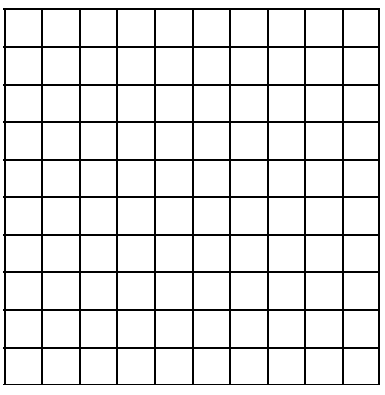 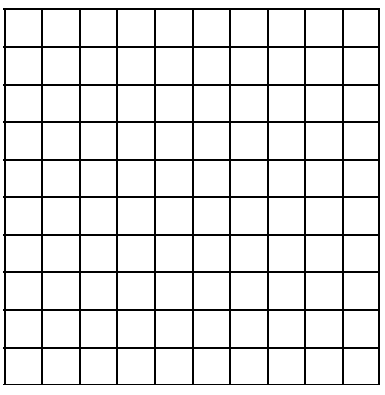 Graph 4x + 3y = 12 What is the slope of3x-5y=15     m=___________What is the y-intercept of12x+2y=-60     y-intercept=________What is the y-intercept of the line graphed to the right? __________   what is the slope? ________Write the equation of the graph below in slopeintercept form___________________________________________